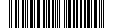 В соответствии со статьей 42 Устава городского округа ЗАТО Северск Томской области, в целях приведения нормативного правового акта в соответствие с действующим законодательством
ПОСТАНОВЛЯЮ:1. Внести в постановление Администрации ЗАТО Северск от 17.05.2011 № 982 
«Об утверждении Лесохозяйственного регламента Лесничества ЗАТО Северск» следующие изменения:в Лесохозяйственном регламенте Лесничества ЗАТО Северск, утвержденном указанным постановлением: 1) в подразделе «Общие положения»:а) абзац двадцать шестой признать утратившим силу;б) абзац сорок девятый изложить в следующей редакции:«Невыполнение гражданами, юридическими лицами, осуществляющими использование лесов, Лесохозяйственного регламента является основанием для досрочного расторжения договоров аренды лесного участка, договоров купли-продажи лесных насаждений, принудительного прекращения права постоянного (бессрочного) пользования лесным участком или безвозмездного пользования лесным участком, прекращения сервитута, публичного сервитута (статьи 24, 51, 60.1, 60.12, 61 Лесного кодекса Российской Федерации).»;2) абзацы первый, второй подраздела 1.1.7 изложить в следующей редакции:«Леса, расположенные на особо охраняемой природной территории, используются 
в соответствии с режимом особой охраны особо охраняемой природной территории 
и целевым назначением земель, определяемыми лесным законодательством Российской Федерации, законодательством Российской Федерации об особо охраняемых природных территориях и положением о соответствующей особо охраняемой природной территории.»;3) абзац седьмой подраздела 2.1.1 признать утратившим силу;4) таблицу 15 изложить в новой редакции согласно приложению 1;5) абзац первый подраздела 2.1.4 признать утратившим силу;6) абзац восьмой подраздела 2.6 изложить в следующей редакции:«Запрещено ведение сельского хозяйства в городских лесах (пункт 3 части 2 статьи 116 Лесного кодекса Российской Федерации).»;7) в подразделе 2.7:а) подпункт 7 изложить в следующей редакции:«7) использование лесов в соответствии с условиями договора аренды лесного участка.»;б) абзац шестнадцатый признать утратившим силу;в) в абзаце двадцать первом слова «или загрязненные» исключить;8) абзац третий подраздела 2.8 изложить в следующей редакции:«При осуществлении рекреационной деятельности в лесах допускается возведение некапитальных строений, сооружений на лесных участках и осуществление 
их благоустройства. Если в плане освоения лесов на территории субъекта Российской Федерации (лесном плане субъекта Российской Федерации) определены зоны планируемого освоения лесов, в границах которых предусматриваются строительство, реконструкция 
и эксплуатация объектов для осуществления рекреационной деятельности, 
на соответствующих лесных участках допускается возведение физкультурно-оздоровительных, спортивных и спортивно-технических сооружений. Рекреационная деятельность в лесах, расположенных на особо охраняемых природных территориях, осуществляется в соответствии с законодательством Российской Федерации об особо охраняемых природных территориях.»;9) в абзаце первом подраздела 2.10 слова «временных построек» заменить словами «некапитальных строений, сооружений»;10) абзац шестнадцатый подраздела 2.11 признать утратившим силу;11) подраздел 2.12 изложить в следующей редакции:«2.12. Нормативы, параметры и сроки разрешенного использования лесов для строительства и эксплуатации водохранилищ и иных искусственных водных объектов, 
а также гидротехнических сооружений и специализированных портовИспользование лесов для строительства и эксплуатации водохранилищ, иных искусственных водных объектов, а также гидротехнических сооружений, морских портов, морских терминалов, речных портов, причалов осуществляется в соответствии со статьей 44 Лесного кодекса Российской Федерации.Лесные участки используются для строительства и эксплуатации водохранилищ, иных искусственных водных объектов, а также гидротехнических сооружений, морских портов, морских терминалов, речных портов, причалов в соответствии с водным законодательством.Статья 1 Водного кодекса Российской Федерации под водным объектом предлагает понимать природный или искусственный водоем, водоток либо иной объект, постоянное 
или временное сосредоточение вод в котором имеет характерные формы и признаки водного режима.Разновидностями искусственных водных объектов являются, в частности, водохранилища, пруды и каналы.Водохранилища и пруды в лесном хозяйстве создаются и эксплуатируются главным образом на малых и средних реках, а также ручьях для усиления их лесопропускной способности, водоснабжения лесозаготовительного и иного производства.Каналы в лесном хозяйстве в основном создаются и эксплуатируются в целях осушения, орошения, обводнения. В отдельных случаях могут создаваться 
и эксплуатироваться лесосплавные каналы.Для тех же целей создаются и эксплуатируются гидротехнические сооружения 
в соответствии со статьей 3 Федерального закона от 21 июля 1997 года № 117-ФЗ 
«О безопасности гидротехнических сооружений».Предусмотрено, что использование лесов для строительства и эксплуатации водохранилищ, иных искусственных водных объектов, а также гидротехнических сооружений, морских портов, морских терминалов, речных портов, причалов осуществляется в соответствии со статьей 21 Лесного кодекса Российской Федерации.В частях 1, 2 статьи 21 Лесного кодекса Российской Федерации указано, что на землях лесного фонда, а также на землях иных категорий, на которых расположены леса, допускается строительство, реконструкция и эксплуатация объектов, не связанных 
с созданием лесной инфраструктуры, для использования водохранилищ и иных искусственных водных объектов, а также гидротехнических сооружений, морских портов, морских терминалов, речных портов, причалов.При использовании лесов в указанных целях, в том числе в целях проведения аварийно-спасательных работ, допускаются выборочные рубки и сплошные рубки деревьев, кустарников, лиан, в том числе в охранных зонах и санитарно-защитных зонах, предназначенных для обеспечения безопасности граждан и создания необходимых условий для эксплуатации соответствующих объектов (часть 5 статьи 21 Лесного кодекса Российской Федерации). В защитных лесах вырубка деревьев, кустарников, лиан допускается в случаях, если строительство, реконструкция и эксплуатация объектов не запрещены или 
не ограничены в соответствии с законодательством Российской Федерации (пункт 5.1 статьи 21 Лесного кодекса Российской Федерации).В соответствии с частью 6 статьи 21 Лесного кодекса Российской Федерации земли, которые использовались для строительства, реконструкции и (или) эксплуатации объектов, не связанных с созданием лесной инфраструктуры, подлежат рекультивации.Лесные участки используются для строительства и эксплуатации водохранилищ, иных искусственных водных объектов, а также гидротехнических сооружений, морских портов, морских терминалов, речных портов, причалов в соответствии с водным законодательством.Лесные участки, находящиеся в государственной или муниципальной собственности, предоставляются гражданам, юридическим лицам в соответствии со статьей 9 Лесного кодекса Российской Федерации для строительства водохранилищ, иных искусственных водных объектов, а также гидротехнических сооружений, морских портов, морских терминалов, речных портов, причалов.Помимо лесного участка, для строительства и реконструкции гидротехнических сооружений может потребоваться и предоставление в пользование водного объекта.Правила подготовки и принятия решения о предоставлении водного объекта 
в пользование утверждены Постановлением Правительства Российской Федерации 
от 30.12.2006 № 844.В соответствии с частью 3 статьи 72 и частью 3 статьи 73.1 Лесного кодекса Российской Федерации лесные участки для названных целей предоставляются в аренду 
на срок от одного года до сорока девяти лет без проведения аукционов.»;12) подраздел 2.13 изложить в следующей редакции:«2.13. Нормативы, параметры и сроки использования лесов для строительства, реконструкции, эксплуатации линейных объектовИспользование лесов для строительства, реконструкции и эксплуатации линейных объектов регламентируется статьей 45 Лесного кодекса Российской Федерации.Под линейными объектами понимаются линии электропередачи, линии связи, дороги, трубопроводы и другие линейные объекты, а также сооружения, являющиеся неотъемлемой технологической частью указанных объектов.Лесные участки, которые находятся в государственной или муниципальной собственности и на которых расположены линейные объекты, предоставляются на правах, предусмотренных статьей 9 настоящего Кодекса, гражданам, юридическим лицам, имеющим в собственности, безвозмездном пользовании, аренде, хозяйственном ведении или оперативном управлении такие линейные объекты.В целях обеспечения безопасности граждан и создания необходимых условий для эксплуатации линейных объектов, в том числе в охранных зонах линейных объектов, осуществляется использование лесов для проведения выборочных рубок и сплошных рубок деревьев, кустарников, лиан без предоставления лесных участков, установления сервитута, публичного сервитута.В целях использования линейных объектов, обеспечения их безаварийного функционирования и эксплуатации, в целях обеспечения безопасности граждан и создания необходимых условий для эксплуатации линейных объектов, в том числе в охранных зонах линейных объектов (в том числе в целях проведения аварийно-спасательных работ) гражданами, юридическими лицами, имеющими в собственности, безвозмездном пользовании, аренде, хозяйственном ведении или оперативном управлении линейные объекты, осуществляются:а) прокладка и содержание в безлесном состоянии просек вдоль и по периметру линейных объектов.Ширина просеки для линий электропередачи определяется в соответствии 
с требованиями и размерами охранных зон воздушных линий электропередачи, предусмотренными пунктом «а» приложения к Правилам установления охранных зон объектов электросетевого хозяйства и особых условий использования земельных участков, расположенных в границах таких зон, утвержденных Постановлением Правительства Российской Федерации от 24.02.2009 № 160;б) обрезка крон, вырубка и опиловка деревьев, высота которых превышает расстояние по прямой от дерева до крайней точки линейного объекта, сооружения, являющегося его неотъемлемой технологической частью, или крайней точки его вертикальной проекции, увеличенное на 2 метра;в) вырубка сильноослабленных, усыхающих, сухостойных, ветровальных 
и буреломных деревьев, угрожающих падением на линейные объекты.Для проведения указанных выше выборочных рубок и сплошных рубок деревьев, кустарников, лиан лица, использующие леса для строительства, реконструкции, эксплуатации линейных объектов, уведомляют в установленные сроки соответствующий орган государственной власти либо орган местного самоуправления о месте, сроке завершения рубки лесных насаждений, объеме и породном составе вырубаемой древесины.Имеющиеся в лесном фонде дороги можно подразделить на лесные дороги и дороги общего пользования. Лесные дороги относятся к объектам лесной инфраструктуры (статья 13 Лесного кодекса Российской Федерации), а автомобильные и железные дороги 
к объектам, не связанным с созданием лесной инфраструктуры (статья 21 Лесного кодекса Российской Федерации).Линии электропередачи, линии связи, трубопроводы и иные линейные объекты считаются объектами, не связанными с созданием лесной инфраструктуры.Строительство, реконструкция и эксплуатация объектов, не связанных с созданием лесной инфраструктуры, разрешены не только на землях лесного фонда, но и на землях иных категорий, где располагаются леса, в случаях, определенных федеральными законами, 
в соответствии с целевым назначением этих земель (части 1, 2 статьи 21 Лесного кодекса Российской Федерации).Земли, которые использовались для строительства, реконструкции 
и (или) эксплуатации указанных объектов, подлежат рекультивации (часть 6 статьи 21 Лесного кодекса Российской Федерации).Если при использовании лесов для строительства, реконструкции и эксплуатации объектов, не связанных с созданием лесной инфраструктуры, потребуется заготовка древесины и иных лесных ресурсов, использование осуществляется одновременно для нескольких целей в соответствии с частью 2 статьи 25 Лесного кодекса Российской Федерации.Леса, расположенные в границах полос отвода железных дорог и придорожных полос автомобильных дорог, установленных в соответствии с законодательством Российской Федерации о железнодорожном транспорте, законодательством об автомобильных дорогах 
и о дорожной деятельности, признаются защитными лесами.Правовой основой регулирования вопросов, касающихся линейных объектов, является Земельный кодекс Российской Федерации, Лесной кодекс Российской Федерации, 
а также федеральные законы и Постановления Правительства Российской Федерации, определяющие особенности функционирования соответствующих отраслей экономики. Статья 89 Земельного кодекса Российской Федерации предусматривает, что в целях обеспечения деятельности организаций и объектов энергетики могут предоставляться земельные участки для размещения объектов электросетевого хозяйства и иных определенных законодательством Российской Федерации об электроэнергетике объектов электроэнергетики.В свою очередь Федеральный закон от 26 марта 2003 года № 35-ФЗ 
«Об электроэнергетике» относит линии электропередачи к объектам электросетевого хозяйства и указывает на то, что любые лица вправе осуществлять строительство этих линий (статьи 3, 10).Принято различать воздушные линии электропередачи, провода которых подвешены над землей и водой, и кабельные линии электропередачи (подземные и подводные), 
в которых используются силовые кабели.Размер необходимых для строительства линий электропередачи земельных участков рассчитывается в соответствии с Правилами определения размеров земельных участков для размещения воздушных линий электропередачи и опор линий связи, обслуживающих электрические сети, утвержденными Постановлением Правительства Российской Федерации от 11.08.2003 № 486.Допускается определять минимальный размер земельного участка, в том числе лесного участка, для установки опоры воздушной линии электропередачи напряжением 
до 10 кВ включительно (опоры линии связи, обслуживающей электрическую сеть) как площадь контура, равного поперечному сечению опоры на уровне поверхности земли.Минимальный размер лесного участка для установки опоры воздушной линии электропередачи напряжением свыше 10 кВ определяется как:1) площадь контура, отстоящего на 1 м от контура проекции опоры на поверхность земли (для опор на оттяжках – включая оттяжки), - для земельных участков, граничащих 
с земельными участками всех категорий земель, кроме предназначенных для установки опор с ригелями глубиной заложения не более 0,8 м земельных участков, граничащих 
с земельными участками сельскохозяйственного назначения;2) площадь контура, отстоящего на 1,5 м от контура проекции опоры на поверхность земли (для опор на оттяжках - включая оттяжки), – для предназначенных для установки опор с ригелями глубиной заложения не более 0,8 м земельных участков, граничащих 
с земельными участками сельскохозяйственного назначения.Минимальные размеры обособленных земельных участков для установки опоры воздушной линии электропередачи напряжением 330 кВ и выше, в конструкции которой используются закрепляемые в земле стойки (оттяжки), допускается определять как площади контуров, отстоящих на 1 м от внешних контуров каждой стойки (оттяжки) на уровне поверхности земли – для земельных участков, граничащих с земельными участками всех категорий земель (кроме земель сельскохозяйственного назначения), и на 1,5 м – для земельных участков, граничащих с земельными участками сельскохозяйственного назначения.Конкретные размеры земельных участков для установки опор воздушных линий электропередачи (опор линий связи, обслуживающих электрические сети) определяются исходя из необходимости закрепления опор в земле, размеров и типов опор, несущей способности грунтов и необходимости инженерного обустройства площадки опоры с целью обеспечения ее устойчивости и безопасной эксплуатации.Согласно статье 91 Земельного кодекса Российской Федерации в целях обеспечения связи (кроме космической связи), радиовещания, телевидения, информатики могут предоставляться земельные участки для размещения объектов соответствующих инфраструктур, включая:1) эксплуатационные предприятия связи, на балансе которых находятся радиорелейные, воздушные, кабельные линии связи и соответствующие полосы отчуждения;2) кабельные, радиорелейные и воздушные линии связи и линии радиофикации 
на трассах кабельных и воздушных линий связи и радиофикации и соответствующие охранные зоны линий связи;3) подземные кабельные и воздушные линии связи и радиофикации 
и соответствующие охранные зоны линий связи;4) наземные и подземные необслуживаемые усилительные пункты на кабельных линиях связи и соответствующие охранные зоны;5) наземные сооружения и инфраструктуру спутниковой связи.Федеральный закон от 7 июля 2003 года № 126-ФЗ «О связи» определяет линии связи как линии передачи, физические цепи и линейно-кабельные сооружения связи. В нем также указывается, что вопросы предоставления земельных участков организациям связи, порядок (режим) пользования ими, в том числе установления охранных зон сетей связи и сооружений связи и создания просек для размещения сетей связи, основания, условия и порядок изъятия этих земельных участков устанавливаются земельным законодательством. Более подробно вопросы, касающиеся использования земель, в том числе тех, 
на которых расположены леса, для целей связи, определены в Правилах охраны линий 
и сооружений связи Российской Федерации, утвержденных Постановлением Правительства Российской Федерации от 09.06.1995 № 578.На трассах кабельных и воздушных линий связи должны создаваться просеки 
в лесных массивах и зеленых насаждениях:1) при высоте насаждений менее 4 м – шириной не менее расстояния между крайними проводами воздушных линий связи и линий радиофикации плюс 4 м (по 2 м с каждой стороны от крайних проводов до ветвей деревьев);2) при высоте насаждений более 4 м – шириной не менее расстояния между крайними проводами воздушных линий связи и линий радиофикации плюс 6 м (по 3 м с каждой стороны от крайних проводов до ветвей деревьев);3) вдоль трассы кабеля связи – шириной не менее 6 м (по 3 м с каждой стороны 
от кабеля связи).Трассы линий связи должны периодически расчищаться от кустарников и деревьев, содержаться в безопасном в пожарном отношении состоянии, должна поддерживаться установленная ширина просек. Деревья, создающие угрозу проводам и опорам линий связи, должны быть вырублены.Просеки для кабельных и воздушных линий связи и линий радиофикации, проходящие по лесным массивам и зеленым насаждениям, должны содержаться 
в безопасном в пожарном отношении состоянии силами предприятий, в ведении которых находятся линии связи и линии радиофикации.Если трассы действующих кабельных и воздушных линий связи и линий радиофикации проходят по территориям защитных лесов, допускается создание просек только при отсутствии снижения функционального значения особо охраняемых участков (места кормежки редких и исчезающих видов животных, нерестилища ценных пород рыб 
и т.д.).В парках, садах, заповедниках, зеленых зонах вокруг городов и населенных пунктов, ценных лесных массивах, полезащитных лесонасаждениях, защитных лесных полосах вдоль автомобильных и железных дорог, запретных лесных полосах вдоль рек и каналов, вокруг озер и других водоемов прокладка просек должна производиться таким образом, чтобы состоянию насаждений наносился наименьший ущерб и предотвращалась утрата ими защитных свойств. На просеках не должны вырубаться кустарник и молодняк (кроме просек для кабельных линий связи), корчеваться пни на рыхлых почвах, крутых (свыше 15 градусов) склонах и в местах, подверженных размыву.Организациям, в ведении которых находятся линии связи и линии радиофикации, 
в охранных зонах разрешается вырубка отдельных деревьев при авариях на линиях связи 
и линиях радиофикации, проходящих через лесные массивы, в местах, прилегающих 
к трассам этих линий, с последующей очисткой мест рубки от порубочных остатков.Статья 90 Земельного кодекса Российской Федерации устанавливает, что в целях обеспечения деятельности организаций и эксплуатации объектов трубопроводного транспорта могут предоставляться земельные участки для:1) размещения наземных объектов системы нефтепроводов, газопроводов, иных трубопроводов;2) размещения наземных объектов, необходимых для эксплуатации, содержания, строительства, реконструкции, ремонта наземных и подземных зданий, строений, сооружений, устройств и других объектов трубопроводного транспорта.Границы охранных зон газораспределительных систем определяются в порядке, установленном правилами охраны распределительных систем и правилами охраны магистральных газопроводов, других утвержденных в установленном порядке нормативных документов. Законодательством предусмотрены особенности использования земель, на которых расположены леса и где осуществляется строительство, реконструкция и эксплуатация трубопроводов.Например, в соответствии со статьей 28 Федерального закона от 31 марта 1999 
№ 69-ФЗ «О газоснабжении в Российской Федерации» организации, в ведении которых находятся объекты системы газоснабжения (к ним относятся газопроводы), расположенные 
в лесах, обязаны:1) содержать охранные зоны газопроводов в пожаробезопасном состоянии;2) проводить намеченные работы, вырубать деревья (кустарники) в охранных зонах газопроводов и за пределами таких зон в порядке, установленном лесным законодательством Российской Федерации.В Правилах охраны газораспределительных сетей, утвержденных Постановлением Правительства Российской Федерации от 20.11.2000 № 878, устанавливаются, в частности, следующие особенности использования лесов для строительства, реконструкции, эксплуатации объектов системы газоснабжения.Охранные зоны устанавливаются вдоль трасс межпоселковых газопроводов, проходящих по лесам в виде просек шириной 6 м, по 3 м с каждой стороны газопровода. Для надземных участков газопроводов расстояние от деревьев до трубопровода должно быть 
не менее высоты деревьев в течение всего срока эксплуатации газопровода.При прохождении охранных зон газораспределительных сетей по лесам эксплуатационные организации газораспределительных сетей обязаны за свой счет:1) содержать охранные зоны (просеки) газораспределительных сетей 
в пожаробезопасном состоянии;2) создавать минерализованные полосы по границам просек шириной не менее 1,4 м;3) устраивать через каждые 5 - 7 км переезды для противопожарной техники.Проведение работ в таких охранных зонах и за их пределами должно производиться 
в порядке, установленном лесным законодательством Российской Федерации.В аварийных ситуациях эксплуатационной организации разрешается подъезд 
к газораспределительной сети по кратчайшему маршруту для доставки техники и материалов с последующим оформлением акта. При проведении указанных работ на газопроводах, проходящих через леса, разрешается вырубка деревьев с последующей очисткой мест вырубки от порубочных остатков.Порядок эксплуатации газопроводов в охранных зонах при пересечении ими лесов должен согласовываться эксплуатационными организациями газораспределительных сетей 
с заинтересованными организациями, а также с собственниками, владельцами 
или пользователями земельных участков.Правила использования лесов для строительства, реконструкции, эксплуатации линейных объектов дополняют установленное Лесным кодексом Российской Федерации правовое регулирование рассматриваемого вида использования лесов следующими нормами.В целях строительства линейных объектов используются, прежде всего, нелесные земли, а при отсутствии на лесном участке таких земель – участки невозобновившихся вырубок, гарей, пустырей, прогалины, а также площади, на которых произрастают низкополнотные и наименее ценные лесные насаждения.При использовании лесов в целях строительства, реконструкции и эксплуатации автомобильных и железных дорог исключаются случаи, вызывающие нарушение поверхностного и внутрипочвенного стока вод, затопление или заболачивание лесных участков вдоль дорог.Осуществление строительства, реконструкции и эксплуатации линейных объектов должно исключать развитие эрозионных процессов на занятой и прилегающей территории.При использовании лесов в целях строительства, реконструкции и эксплуатации линейных объектов не допускается:1) повреждение лесных насаждений, растительного покрова и почв за пределами предоставленного лесного участка и соответствующей охранной зоны;2) захламление прилегающих территорий за пределами предоставленного лесного участка строительным и бытовым мусором, отходами древесины, иными видами отходов;3) загрязнение площади предоставленного лесного участка и территории за его пределами химическими и радиоактивными веществами;4) проезд транспортных средств и иных механизмов по произвольным, неустановленным маршрутам за пределами предоставленного лесного участка 
и соответствующей охранной зоны.Лица, осуществляющие использование лесов в целях строительства, реконструкции 
и эксплуатации линейных объектов, обеспечивают:1) регулярное проведение очистки просек, примыкающих опушек леса, искусственных и естественных водотоков от захламления строительными, лесосечными, бытовыми и иными отходами, от загрязнения отходами производства, токсичными веществами;2) восстановление нарушенных производственной деятельностью лесных дорог, осушительных канав, дренажных систем, шлюзов, мостов, других гидромелиоративных сооружений, квартальных столбов, квартальных просек;3) принятие необходимых мер по устранению аварийных ситуаций, а также ликвидации их последствий, возникших по вине указанных лиц.Земли, нарушенные или загрязненные при использовании лесов для строительства, реконструкции и эксплуатации линейных объектов, подлежат рекультивации в соответствии с требованиями законодательства Российской Федерации.По всей ширине охранных зон линейных объектов на участках с нарушенным почвенным покровом при угрозе развития эрозии должна проводиться рекультивация земель с посевом трав и (или) посадкой кустарников на склонах.»;13) абзац второй подраздела 2.14 признать утратившим силу;14) абзац восьмой подраздела 2.15 признать утратившим силу;15) в подразделе 2.16.2:а) таблицу 83 изложить в новой редакции согласно приложению 2:б) дополнить таблицами 83.1, 83.2;«Параметры профилактических и других мероприятийпо предупреждению распространения вредных организмовТаблица 83.1Параметры мероприятий по ликвидации очагов вредных организмовТаблица 83.216) подразделы 3.1 - 3.3 изложить в следующей редакции:«3.1. Ограничения по видам целевого назначения лесовОсобенности использования, охраны, защиты, воспроизводства защитных лесов, эксплуатационных лесов и резервных лесов устанавливаются статьями 110 - 119 Лесного кодекса Российской Федерации.Ограничения по видам целевого назначения лесовТаблица 953.2. Ограничения по видам особо защитных участков лесаСогласно статье 119 Лесного кодекса Российской Федерации особо защитные участки лесов могут быть выделены в защитных лесах, эксплуатационных лесах и резервных лесах.К особо защитным участкам лесов относятся:1) берегозащитные, почвозащитные участки лесов, расположенных вдоль водных объектов, склонов оврагов;2) опушки лесов, граничащие с безлесными пространствами;3) лесосеменные плантации, постоянные лесосеменные участки и другие объекты лесного семеноводства;4) заповедные лесные участки;5) участки лесов с наличием реликтовых и эндемичных растений;6) места обитания редких и находящихся под угрозой исчезновения диких животных;7) объекты природного наследия;8) другие особо защитные участки лесов, предусмотренные лесоустроительной инструкцией.На особо защитных участках лесов проведение выборочных рубок допускается только 
в целях вырубки погибших и поврежденных лесных насаждений.На особо защитных участках лесов запрещается осуществление деятельности, несовместимой с их целевым назначением и полезными функциями.Ограничения по видам особо защитных участков лесовТаблица 95.13.3. Ограничения по видам использования лесовОграничения по видам использования лесов приведены в таблице 96.Ограничения по видам использования лесовТаблица 962. Опубликовать постановление в средстве массовой информации «Официальный бюллетень Администрации ЗАТО Северск» и разместить на официальном сайте Администрации ЗАТО Северск в информационно-телекоммуникационной сети «Интернет» (https://зато-северск.рф). Версия: 1 25.11.2019 16:12:47О внесении изменений в постановление Администрации ЗАТО Северск 
от 17.05.2011 № 982Наименование мероприятияЕдиницы измеренияОбъем мероприятияСрок проведенияЕжегодный объем мероприятия123451. Профилактические1. Профилактические1. Профилактические1. Профилактические1. Профилактические1.1. Лесохозяйственные1.1. Лесохозяйственные1.1. Лесохозяйственные1.1. Лесохозяйственные1.1. Лесохозяйственные-----1.2. Биотехнические1.2. Биотехнические1.2. Биотехнические1.2. Биотехнические1.2. Биотехнические-----2. Другие мероприятия2. Другие мероприятия2. Другие мероприятия2. Другие мероприятия2. Другие мероприятия12345Размещение информационных материалов в средствах массовой информацииед.42019-2020 гг.2Наименование мероприятияЕдиницы измеренияОбъем мероприятияСрок проведенияЕжегодный объем мероприятия12345В соответствии с приказом Минприроды России от 23.06.2016 № 361 № «Об утверждении Правил ликвидации очагов вредных организмов», планирование мероприятий по уничтожению или подавлению численности вредных организмов в лесах, в том числе на лесных участках, переданных в пользование, проводится в соответствии с документом, являющимся основанием для проведения указанных мероприятий (Обоснованием)»;В соответствии с приказом Минприроды России от 23.06.2016 № 361 № «Об утверждении Правил ликвидации очагов вредных организмов», планирование мероприятий по уничтожению или подавлению численности вредных организмов в лесах, в том числе на лесных участках, переданных в пользование, проводится в соответствии с документом, являющимся основанием для проведения указанных мероприятий (Обоснованием)»;В соответствии с приказом Минприроды России от 23.06.2016 № 361 № «Об утверждении Правил ликвидации очагов вредных организмов», планирование мероприятий по уничтожению или подавлению численности вредных организмов в лесах, в том числе на лесных участках, переданных в пользование, проводится в соответствии с документом, являющимся основанием для проведения указанных мероприятий (Обоснованием)»;В соответствии с приказом Минприроды России от 23.06.2016 № 361 № «Об утверждении Правил ликвидации очагов вредных организмов», планирование мероприятий по уничтожению или подавлению численности вредных организмов в лесах, в том числе на лесных участках, переданных в пользование, проводится в соответствии с документом, являющимся основанием для проведения указанных мероприятий (Обоснованием)»;В соответствии с приказом Минприроды России от 23.06.2016 № 361 № «Об утверждении Правил ликвидации очагов вредных организмов», планирование мероприятий по уничтожению или подавлению численности вредных организмов в лесах, в том числе на лесных участках, переданных в пользование, проводится в соответствии с документом, являющимся основанием для проведения указанных мероприятий (Обоснованием)»;№п/пЦелевое назначение лесовОграничения по использованию лесов1231.Общие ограничения для всех лесов1. Заготовка древесины:1) запрещается рубка лесных растений, деревьев, занесенных 
в Красную Книгу Российской Федерации и Красную Книгу Томской области, за исключением рубки погибших экземпляров (пункт 36 Правил санитарной безопасности в лесах);2) запрещается рубка лесных насаждений, включенных 
в Перечень видов (пород) деревьев и кустарников, заготовка древесины которых не допускается (приказ Федерального агентства лесного хозяйства от 05.12.2011 № 513);3) не допускается проведение рубок спелых, перестойных лесных насаждений с долей кедра 3 и более единиц в породном составе древостоя лесных насаждений (пункт 15 Правил заготовки древесины и особенностей заготовки древесины123в лесничествах, лесопарках, указанных в статье 23 Лесного кодекса Российской Федерации);2. Заготовка пищевых лесных ресурсов и сбор лекарственных растений могут ограничиваться в соответствии со статьей 27 Лесного кодекса Российской Федерации (пункт 8 Правил заготовки пищевых лесных ресурсов и сбора лекарственных растений). Гражданам запрещается осуществлять заготовку 
и сбор грибов и дикорастущих растений, виды которых занесены в Красную Книгу Российской Федерации, Красную Книгу Томской области, а также грибов и дикорастущих растений, которые признаются наркотическими средствами в соответствии с Федеральным законом от 8 января 1998 года № 3-ФЗ 
«О наркотических средствах и психотропных веществах» (пункт 10 Правил заготовки пищевых лесных ресурсов и сбора лекарственных растений).3. Выращивание лесных плодовых, ягодных, декоративных растений, лекарственных растений может ограничиваться 
или запрещаться в соответствии со статьей 27 Лесного кодекса Российской Федерации (пункт 7 Правил использования лесов для выращивания лесных плодовых, ягодных, декоративных растений, лекарственных растений)1.1Защитные лесаДля всех категорий защитных лесов запрещается создание лесоперерабатывающей инфраструктуры (часть 2 статьи 14 Лесного кодекса Российской Федерации)1.2Леса, расположенные на особо охраняемых природных территорияхЗапрещаются:1) геологоразведочные изыскания и разработка полезных ископаемых;2) строительство промышленных объектов;3) предоставление садоводческих, дачных участков;4) предоставление земельных участков под застройку, отвод земельных участков под проектирование и строительство зданий, сооружений, кроме объектов, необходимых для обеспечения рекреационных целей;5) размещение животноводческих ферм и лагерей;6) прокладка новых линейных объектов, кроме необходимых для жизнеобеспечения населенных пунктов;7) мелиоративные работы;8) размещение складов ядохимикатов, минеральных удобрений 
и горюче-смазочных материалов;9) использование природных ресурсов в промышленных целях;10) заготовка живицы и березового сока;11) сбор редких и исчезающих видов растений в коллекционных целях;12) сбор декоративных цветковых растений1.3Леса, расположенные в водоохранных зонахЗапрещаются:1) использование токсичных химических препаратов;2) ведение сельского хозяйства, за исключением сенокошения 
и пчеловодства;3) создание и эксплуатация лесных плантаций;1234) строительство и эксплуатация объектов капитального строительства, за исключением линейных объектов, гидротехнических сооружений и объектов, необходимых для геологического изучения, разведки и добычи нефти 
и природного газа1.4Леса, выполняющие функции защиты природных и иных объектовЗапрещается сбор лесной подстилки (пункт 21 Правил заготовки и сбора недревесных лесных ресурсов)1.4.1Леса, расположенные в первом и втором поясе зон санитарной охраны источников питьевого и хозяйственно-бытового снабженияОхрана и защита осуществляются с соблюдением требований, установленных законодательством в области обеспечения санитарно-эпидемиологического благополучия населения1.4.2Городские лесаЗапрещаются:1) использование токсичных химических препаратов;2) осуществление видов деятельности в сфере охотничьего хозяйства;3) ведение сельского хозяйства;4) разведка и добыча полезных ископаемых;5) строительство и эксплуатация объектов капитального строительства, за исключением гидротехнических сооружений1.5Ценные лесаВ ценных лесах запрещаются строительство и эксплуатация объектов капитального строительства, за исключением линейных объектов и гидротехнических сооружений1.5.1Запретные полосы, расположенные вдоль водных объектов Запрещаются строительство и эксплуатация объектов капитального строительства, за исключением линейных объектов, гидротехнических сооружений и объектов, необходимых для геологического изучения, разведки и добычи нефти и природного газа2.Эксплуатационные лесаОграничение использования лесов устанавливается 
в соответствии со статьей 27 Лесного кодекса Российской Федерации№п/пВиды особо защитных участков лесовОграничения использования лесов1.Берегозащитные, почвозащитные участки лесов, расположенные вдоль водных объектов, склонов овраговЗапрещается:- проведение сплошных рубок лесных насаждений, за исключением случаев, предусмотренных частью 5.1 статьи 21 Лесного кодекса Российской Федерации, 
и случаев, если выборочные рубки 
не обеспечивают замену лесных насаждений, утрачивающих свои средообразующие, водоохранные, санитарно-гигиенические, оздоровительные и иные полезные функции, на лесные насаждения, обеспечивающие сохранение целевого назначения защитных лесов и выполняемых ими полезных функций;- ведение сельского хозяйства, 
за исключением сенокошения 
и пчеловодства;- строительство и эксплуатация объектов капитального строительства, за исключением линейных объектов и гидротехнических сооружений2.Опушки лесов, граничащие 
с безлесными пространствамиЗапрещается:- проведение сплошных рубок лесных насаждений, за исключением случаев, предусмотренных частью 5.1 статьи 21 Лесного кодекса Российской Федерации, 
и случаев, если выборочные рубки 
не обеспечивают замену лесных насаждений, утрачивающих свои средообразующие, водоохранные, санитарно-гигиенические, оздоровительные и иные полезные функции, на лесные насаждения, обеспечивающие сохранение целевого назначения защитных лесов и выполняемых ими полезных функций;- ведение сельского хозяйства, 
за исключением сенокошения 
и пчеловодства;- строительство и эксплуатация объектов капитального строительства, за исключением линейных объектов и гидротехнических сооружений3.Лесосеменные плантации, постоянные лесосеменные участки и другие объекты лесного семеноводстваЗапрещается:- проведение сплошных рубок лесных насаждений, за исключением случаев, предусмотренных частью 5.1 статьи 21 Лесного кодекса Российской Федерации, 
и случаев, если выборочные рубки 
не обеспечивают замену лесных насаждений, утрачивающих свои средообразующие, водоохранные, санитарно-гигиенические, оздоровительные и иные полезные функции, на лесные насаждения, обеспечивающие сохранение целевого назначения защитных лесов и выполняемых ими полезных функций;- ведение сельского хозяйства, 
за исключением сенокошения 
и пчеловодства;- строительство и эксплуатация объектов капитального строительства, за исключением линейных объектов и гидротехнических сооружений4.Участки лесов с наличием реликтовых 
и эндемичных растенийЗапрещается:- проведение сплошных рубок лесных насаждений, за исключением случаев, предусмотренных частью 5.1 статьи 21 Лесного кодекса Российской Федерации, 
и случаев, если выборочные рубки 
не обеспечивают замену лесных насаждений, утрачивающих свои средообразующие, водоохранные, санитарно-гигиенические, оздоровительные и иные полезные функции, на лесные насаждения, обеспечивающие сохранение целевого назначения защитных лесов и выполняемых ими полезных функций;- ведение сельского хозяйства, 
за исключением сенокошения 
и пчеловодства;- строительство и эксплуатация объектов капитального строительства, за исключением линейных объектов и гидротехнических сооружений5.Места обитания редких и находящихся под угрозой исчезновения диких животныхЗапрещается:- проведение сплошных рубок лесных насаждений, за исключением случаев, предусмотренных частью 5.1 статьи 21 Лесного кодекса Российской Федерации, 
и случаев, если выборочные рубки 
не обеспечивают замену лесных насаждений, утрачивающих свои средообразующие, водоохранные, санитарно-гигиенические, оздоровительные и иные полезные функции, на лесные насаждения, обеспечивающие сохранение целевого назначения защитных лесов и выполняемых ими полезных функций;- ведение сельского хозяйства, 
за исключением сенокошения 
и пчеловодства;- строительство и эксплуатация объектов капитального строительства, за исключением линейных объектов и гидротехнических сооружений6.Участки леса вокруг сельских населенных пунктов и садовых товариществЗапрещается:- проведение сплошных рубок лесных насаждений, за исключением случаев, предусмотренных частью 5.1 статьи 21 Лесного кодекса Российской Федерации, 
и случаев, если выборочные рубки 
не обеспечивают замену лесных насаждений, утрачивающих свои средообразующие, водоохранные, санитарно-гигиенические, оздоровительные и иные полезные функции, на лесные насаждения, обеспечивающие сохранение целевого назначения защитных лесов и выполняемых ими полезных функций;- ведение сельского хозяйства, 
за исключением сенокошения 
и пчеловодства;- строительство и эксплуатация объектов капитального строительства, за исключением линейных объектов и гидротехнических сооружений№ п/пВиды использования лесовОграничения1231.Заготовка древесиныОграничения согласно статьям 29, 30 Лесного кодекса Российской Федерации, Правилам заготовки древесины 
и особенностей заготовки древесины в лесничествах, лесопарках, указанных в статье 23 Лесного кодекса Российской Федерации, Правилам ухода за лесами, Правилам санитарной безопасности в лесах, Правилам пожарной безопасности в лесах, Порядку исчисления расчетной лесосеки2.Заготовка живицыОграничения, установленные Правилами заготовки живицы.Не допускается проведение подсочки:1) лесных насаждений в очагах вредных организмов до их ликвидации;2) лесных насаждений, поврежденных и ослабленных вследствие воздействия лесных пожаров, вредных организмов и других негативных факторов;3) лесных насаждений в лесах, где в соответствии 
с законодательством Российской Федерации не допускается проведение сплошных или выборочных рубок спелых 
и перестойных лесных насаждений в целях заготовки древесины;4) лесных насаждений, расположенных на постоянных лесосеменных участках, лесосеменных плантациях, генетических резерватах, а также плюсовых деревьев, семенников, семенных куртин и полос3.Заготовка и сбор недревесных лесных ресурсовОграничения, установленные в соответствии со статьей 27 Лесного кодекса Российской Федерации и Правилами заготовки и сбора недревесных лесных ресурсов.Не допускается заготовка пневого осмола 
в противоэрозионных лесах, на берегозащитных, почвозащитных участках лесов, расположенных вдоль водных объектов, склонов оврагов, а также в молодняках 
с полнотой 0,8 - 1,0 и несомкнувшихся лесных культурах.Запрещаются:1) заготовка и сбор недревесных лесных ресурсов в районах, загрязненных радиоактивными веществами;2) рубка деревьев для заготовки бересты;3) сбор подстилки в лесах, выполняющих функции защиты природных и иных объектов4.Заготовка пищевых лесных ресурсов и сбор лекарственных растенийОграничения, установленные в соответствии со статьей 27 Лесного кодекса Российской Федерации и Правилами заготовки пищевых лесных ресурсов и сбора лекарственных растений.Запрещаются:1231) заготовка пищевых лесных ресурсов и сбор лекарственных растений в районах, загрязненных радиоактивными веществами;2) заготовка и сбор гражданами грибов и дикорастущих растений, виды которых занесены в Красную Книгу Российской Федерации, Красную Книгу Томской области, 
а также грибов и дикорастущих растений, которые признаются наркотическими средствами в соответствии 
с Федеральным законом от 8 января 1998 № 3-ФЗ 
«О наркотических средствах и психотропных веществах»;3) рубка плодоносящих деревьев и обрезка ветвей для заготовки плодов;4) при заготовке орехов рубка деревьев и кустарников, 
а также применение способов, приводящих к повреждению деревьев и кустарников;5) вырывать растения с корнями, повреждать листья (вайи) 
и корневища5.Ведение сельского хозяйстваОграничения, установленные в соответствии со статьями 27, 113, 114, 116, 119 Лесного кодекса Российской Федерации 
и Правилами использования лесов для ведения сельского хозяйства.Запрещаются:1) ведение сельского хозяйства в городских лесах, лесопарковых зонах, на заповедных лесных участках;2) ведение сельского хозяйства, за исключением сенокошения и пчеловодства, в лесах, расположенных в водоохранных зонах, в зеленых зонах;3) распашка земель, выпас сельскохозяйственных животных 
и организация для них летних лагерей, ванн в границах прибрежных защитных полос.Выпас сельскохозяйственных животных не допускается 
на участках:1) занятых лесными культурами, естественными молодняками ценных древесных пород, насаждениями с развитым жизнеспособным подростом;2) селекционно-лесосеменных, сосновых, елово-пихтовых, ивовых, твердолиственных, орехоплодных плантаций;3) с проектируемыми мероприятиями по содействию естественному лесовосстановлению и лесовосстановлению хвойными и твердолиственными породами;4) с легкоразмываемыми и развеиваемыми почвами6.Осуществление видов деятельности в сфере охотничьего хозяйстваЗапрещается в городских лесах, лесах, расположенных 
в лесопарковых зонах. 7.Осуществление научно-исследовательской деятельности, образовательной При осуществлении использования лесов для научно-исследовательской деятельности, образовательной деятельности не допускается:1) повреждение лесных насаждений, растительного покрова 
и почв за пределами предоставленного лесного участка;123деятельности2) захламление предоставленного лесного участка 
и территории за его пределами строительным и бытовым мусором, отходами древесины, иными видами отходов;3) загрязнение площади предоставленного лесного участка 
и территории за его пределами химическими 
и радиоактивными веществами8.Создание лесных плантаций и их эксплуатацияЗапрещается в лесах, расположенных в водоохранных зонах9.Выращивание лесных плодовых, ягодных, декоративных растений, лекарственных растенийИспользование лесов для выращивания лесных плодовых, ягодных, декоративных растений, лекарственных растений может ограничиваться или запрещаться в соответствии 
со статьей 27 Лесного кодекса Российской Федерации10.Выращивание посадочного материала лесных растений (саженцев, сеянцев)Для выращивания посадочного материала лесных растений (саженцев, сеянцев) не допускается применение нерайонированных семян лесных растений, а также семян лесных растений, посевные и иные качества которых 
не проверены11.Осуществление геологического изучения недр, разведка и добыча полезных ископаемыхПри осуществлении использования лесов в целях выполнения работ по геологическому изучению недр, разработки месторождений полезных ископаемых не допускается:1) валка деревьев и расчистка лесных участков от древесной растительности с помощью бульдозеров, захламление древесными остатками приграничных полос и опушек, повреждение стволов и скелетных корней опушечных деревьев, хранение свежесрубленной древесины в лесу в летний период без специальных мер защиты;2) затопление и длительное подтопление лесных насаждений;3) повреждение лесных насаждений, растительного покрова и почв за пределами предоставленного лесного участка;4) захламление лесов строительными, промышленными, древесными, бытовыми и иными отходами, мусором;5) загрязнение площади предоставленного лесного участка и территории за его пределами химическими и радиоактивными веществами;6) проезд транспортных средств и иных механизмов по произвольным, неустановленным маршрутам, в том числе за пределами предоставленного лесного участка.Обустройство объектов, связанных с выполнением работ по геологическому изучению недр, разработкой месторождений полезных ископаемых, должно исключать развитие эрозионных процессов на занятой и прилегающей территории12.Строительство, реконструкция, эксплуатация При использовании лесов в целях строительства, реконструкции и эксплуатации линейных объектов 
не допускается:123линейных объектов1) повреждение лесных насаждений, растительного покрова и почв за пределами предоставленного лесного участка 
и соответствующей охранной зоны;2) захламление прилегающих территорий за пределами предоставленного лесного участка строительным и бытовым мусором, отходами древесины, иными видами отходов;3) загрязнение площади предоставленного лесного участка 
и территории за его пределами химическими 
и радиоактивными веществами;4) проезд транспортных средств и иных механизмов 
по произвольным, неустановленным маршрутам за пределами предоставленного лесного участка и соответствующей охранной зоны.При использовании лесов в целях строительства, реконструкции и эксплуатации автомобильных и железных дорог исключаются случаи, вызывающие нарушение поверхностного и внутрипочвенного стока вод, затопление или заболачивание лесных участков вдоль дорог13.Переработка древесины и иных лесных ресурсовСоздание лесоперерабатывающей инфраструктуры запрещается в защитных лесах, а также в иных предусмотренных Лесным кодексом Российской Федерации 
и другими федеральными законами случаях в соответствии 
с частью 2 статьи 14 Лесного кодекса Российской Федерации).При использовании лесов для переработки древесины и иных лесных ресурсов должны исключаться случаи:1) загрязнения (в том числе радиоактивными веществами) лесов и иного негативного воздействия на леса 
в соответствии со статьями 51 и 60.12 Лесного кодекса Российской Федерации;2) въезда транспортных средств в целях обеспечения пожарной и санитарной безопасности в лесах в соответствии со статьей 53.5 Лесного кодекса Российской Федерации».Глава АдминистрацииН.В.ДиденкоЗаместитель Главы Администрациипо экономике и финансам _________________ Л.В.Смольникова«______»_______________2019 г.Заместитель Главы Администрации - Управляющий делами Администрации_________________ В.В.Коваленко«______»_______________2019 г.Заместитель Управляющего делами Администрации__________________В.В.Бобров«______»______________2019 г.Начальник Управления имущественных отношений__________________ П.П.Хрячков«______»_______________2019 г.Председатель Правового комитета_________________ Т.И.Солдатова«______»_______________2019 г.Начальник Общего отдела_________________ О.В.Пантус«______»_______________2019 г.